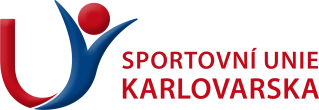 S p o r t o v n í    u n i e    K a r l o v a r s k a   z.s.Usnesení       33. valné hromady TJ/SK okresu Karlovy Vary
 ze dne   21. 9. 2023Valná hromadaSchvaluje:	jednací řád valné hromady, program valné hromady
pracovní předsednictvo ve složení – pan Luboš Garaj, pan Pavel Špak, pan Zdeněk Pešek
mandátovou komisi ve složení - paní Miluše Rohlová, paní Jana Ondrová, pan Jiří Herian
zprávu o činnosti výboru SUK od 32. valné hromady přednesenou předsedou 
SUK  panem Stanislavem Štípkemzprávu o hospodaření SUK v roce 2022 přednesenou paní Lucií Prokopovou ekonomkou SUKvýběr členských příspěvků od TJ/SK dle schváleného návrhu:
                   -  členský příspěvek za rok 2023 musí být uhrazen od TJ/SK do 31.12.2023
                   -  úhrada členských příspěvků od TJ/SK, které za rok 2021 a 2022 členský     
                      příspěvek dosud nezaplatily, tak musí učinit nejpozději do 31.12.2023rozpočet Sportovní unie Karlovarska z. s. pro rok 2023
rozpočet Sportovní unie Karlovarska z.s. pro rok 2024
podat žádost na činnost SUK na rok 2024 na Karlovarský kraj ve výši 250.000,- KčBere na vědomí:  zprávu Kontrolní komise – přednesenou předsedkyní kontrolní komise paní Miluší RohlovouUkládá :

    -    všem TJ/SK sdruženým v SUK průběžně aktualizovat informační systém IS ČUS